ДОГОВОР №ХХХна техническое обслуживаниеООО «ХХХХ», в лице генерального директора ХХХХ, действующего на основании ХХХХ, именуемое в дальнейшем « Заказчик», с одной стороны, и ООО «Пятый партнер сервис», именуемое в дальнейшем «Исполнитель», в лице Генерального директора Брилева Дмитрия Робертовича, действующего на основании Устава, с другой стороны, совместно именуемые Стороны, а по отдельности Сторона, заключили настоящий Договор о нижеследующем:1. ПРЕДМЕТ ДОГОВОРА1.1. «Заказчик» поручает, а «Исполнитель» принимает на себя техническое обслуживание оборудования перечень и местоположение которого указаны в Приложении №1, являющимся неотъемлемой частью настоящего Договора.1.2. Договор на техническое обслуживание заключен сроком на один год и вступает в силу с момента его подписания Сторонами.1.3. Техническое обслуживание включает в себя плановые регламентные работы в соответствии с сервисным периодом, указанном в Приложении №1, работы по замене запчастей и быстроизнашивающихся деталей, а также устранение неисправностей, возникающих в процессе эксплуатации оборудования, на основании вызовов, поступивших от «Заказчика».1.4. Запчасти, быстроизнашивающиеся детали и расходные материалы в стоимость Договора не входят и приобретаются «Заказчиком» отдельно.1.5. Замена расходных материалов и ежедневные профилактические работы проводятся «Заказчиком» самостоятельно в соответствии с руководством для пользователя.2. ОБЯЗАННОСТИ СТОРОН2.1. «Заказчик» эксплуатирует оборудование в соответствии с руководством для пользователя (Operators Manual).2.2. Все работы по настоящему Договору производятся по рабочим дням (в соответствии с действующим законодательством)в период между 10:00 и 18:00, в согласованное с «Заказчиком» время.2.3. «Исполнитель» производит качественное техническое обслуживание в соответствии со стандартами производителя.2.4. Обслуживание производится сертифицированными техническими специалистами «Исполнителя».2.5. «Заказчик» своевременно информирует «Исполнителя» обо всех неисправностях, возникающих в процессе эксплуатации оборудования. Время реагирования на вызов составляет не более 8 (восьми) рабочих часов с момента регистрации заявки диспетчером сервисного центра «Исполнителя» по телефону (495) 646-04-26.2.6. Работы по устранению неисправностей, связанных с невыполнением п.п. 2.1., демонтаж и монтаж оборудования по просьбе «Заказчика», а также работы, которые осуществляются вне рабочего времени по просьбе «Заказчика», в Договор не входят и оплачиваются согласно дополнительно выставленным «Исполнителем» счетам.2.7. «Заказчик» принимает меры для беспрепятственного доступа сервисных инженеров к оборудованию для его обслуживания и ремонта.3. ПОРЯДОК СДАЧИ И ПРИЕМКИ ВЫПОЛНЕННЫХ РАБОТ3.1. Приёмка работ осуществляется на площадях «Заказчика».3.2. Работы, проводимые «Исполнителем», оформляются актом с отражением показаний счетчика отпечатков, проделанной работы и отметкой об устранении неисправности.4. РАЗМЕР ОПЛАТЫ И ПОРЯДОК РАСЧЕТА4.1. Стоимость технического обслуживания оборудования по настоящему Договору приведена в Приложении №1.4.2. «Заказчик» производит авансовую поквартальную оплату на основании выставленного «Исполнителем» счёта. Оплата производится в течение 5-ти банковских дней с момента получения счёта. В конце квартала Стороны подписывают акт выполненных работ.5. ОСОБЫЕ УСЛОВИЯ5.1. На техническое обслуживание принимается оборудование в технически исправном состоянии.5.2. Если ни одна из Сторон не заявит в письменной форме о расторжении настоящего Договора, то договор считается автоматически продлённым на каждый следующий календарный год.5.3. В случае расторжения Договора по инициативе «Исполнителя», «Исполнитель» не позднее, чем за 20 (двадцать) дней до расторжения обязан уведомить об этом «Заказчика» с указанием причин расторжения.5.4. В случае расторжения Договора по инициативе «Заказчика», «Заказчик» не позднее, чем  
за 20 (двадцать) дней до расторжения обязан уведомить об этом «Исполнителя» с указанием причин расторжения. При этом «Заказчик» обязан оплатить все фактически выполненные работы.5.5. Данный Договор составлен на 2 (двух) страницах в 2 (двух) экземплярах, один экземпляр находится у «Заказчика», другой у « Исполнителя», каждый экземпляр Договора имеет одинаковую юридическую силу.5.6. Изменения и/или дополнения к настоящему Договору оформляются в виде Дополнительных соглашений и вступают в силу после их подписания Сторонами. Все вновь подписанные Дополнительные соглашения являются неотъемлемой частью настоящего Договора.6. ЗАКЛЮЧИТЕЛЬНЫЕ ПОЛОЖЕНИЯ6.1. Наступление обстоятельств непреодолимой силы (форс-мажор): стихийные бедствия, эпидемии, наводнения, изменение действующего законодательства, принятие государственными органами актов, препятствующих исполнению обязательств Сторонами, и все другие события, которые ТПП РФ или судом будут признаны обстоятельствами непреодолимой силы, освобождает Стороны от ответственности за невыполнение или несвоевременное выполнение обязательств по Договору. В случае, если Сторона, выполнению обязательств которой препятствуют обязательства форс-мажора, не известит другую Сторону об их наступлении в десятидневный срок, она теряет право ссылаться на указанные обстоятельства как на форс-мажорные.6.2. Стороны примут все меры к разрешению возникающих споров и разногласий по настоящему Договору путем переговоров. В случае невозможности урегулирования споров и разногласий путём переговоров спор подлежит разрешению в арбитражном суде в соответствии с действующим законодательством РФ.7. РЕКВИЗИТЫ И ПОДПИСИ СТОРОНПриложение № 1К Договору №ХХХот «ХХ» ХХХ 2020 г.Перечень оборудования подлежащего обслуживаниюхххх рублей в месяц, НДС не облагается в соответствии с главой 26.2 налогового кодекса РФ.﻿г. Москва«ХХ» ХХХ 2020 г.ЗАКАЗЧИКООО « ХХХ»Адрес: ХХХРеквизиты:ИНН хххххххКПП хххххххр/с  хххххххв     хххххххк/с  хххххххБИК хххххххИСПОЛНИТЕЛЬООО «Пятый партнер сервис»Адрес: г. Москва, 8-й проезд Марьиной Рощи 30Реквизиты:ИНН 7715900250КПП 771501001р/с 40702810500000006503в АО «РАЙФФАЙЗЕНБАНК»к/с 30101810200000000700БИК 044525700______________________ХХХм.п._______________________Брилев Д.Р.м.п.№ОборудованиеМестоположениеСервисный периодСтоимость, в мес1 Konica Minolta bizhub 20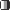 ул. ххх дом ххОдин раз в месяц1900 ₽2 Konica Minolta bizhub 25eул. ххх дом ххОдин раз в месяц1900 ₽3 Konica Minolta bizhub 160ул. ххх дом ххОдин раз в месяц1900 ₽4 Konica Minolta bizhub 162ул. ххх дом ххОдин раз в месяц1900 ₽5 Konica Minolta bizhub 163ул. ххх дом ххОдин раз в месяц1900 ₽6 Konica Minolta bizhub 164ул. ххх дом ххОдин раз в месяц1900 ₽7 Konica Minolta bizhub 165ул. ххх дом ххОдин раз в месяц1900 ₽8 Konica Minolta bizhub 185ул. ххх дом ххОдин раз в месяц1900 ₽9 Konica Minolta bizhub 190fул. ххх дом ххОдин раз в месяц1900 ₽10 Konica Minolta bizhub 3320ул. ххх дом ххОдин раз в месяц1900 ₽11 Konica Minolta bizhub 3622ул. ххх дом ххОдин раз в месяц1900 ₽12 Konica Minolta bizhub 4020ул. ххх дом ххОдин раз в месяц1900 ₽13 Konica Minolta bizhub 4050ул. ххх дом ххОдин раз в месяц1900 ₽14 Konica Minolta bizhub 4052ул. ххх дом ххОдин раз в месяц1900 ₽15 Konica Minolta bizhub 4422ул. ххх дом ххОдин раз в месяц1900 ₽16 Konica Minolta bizhub 4750ул. ххх дом ххОдин раз в месяц1900 ₽17 Konica Minolta bizhub 4752ул. ххх дом ххОдин раз в месяц1900 ₽18 Konica Minolta bizhub C20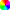 ул. ххх дом ххОдин раз в месяц1900 ₽19 Konica Minolta bizhub C25ул. ххх дом ххОдин раз в месяц1900 ₽20 Konica Minolta bizhub C35ул. ххх дом ххОдин раз в месяц1900 ₽21 Konica Minolta bizhub C35Pул. ххх дом ххОдин раз в месяц1900 ₽22 Konica Minolta bizhub C3100Pул. ххх дом ххОдин раз в месяц1900 ₽23 Konica Minolta bizhub C3110ул. ххх дом ххОдин раз в месяц1900 ₽24 Konica Minolta bizhub C3350ул. ххх дом ххОдин раз в месяц1900 ₽25 Konica Minolta bizhub C3351ул. ххх дом ххОдин раз в месяц1900 ₽26 Konica Minolta bizhub C3850ул. ххх дом ххОдин раз в месяц1900 ₽27 Konica Minolta bizhub C3851ул. ххх дом ххОдин раз в месяц1900 ₽28 Konica Minolta bizhub C3851FSул. ххх дом ххОдин раз в месяц1900 ₽29 Konica Minolta bizhub 36ул. ххх дом ххОдин раз в месяц2500 ₽30 Konica Minolta bizhub 42ул. ххх дом ххОдин раз в месяц2500 ₽31 Konica Minolta bizhub 210ул. ххх дом ххОдин раз в месяц2500 ₽32 Konica Minolta bizhub 211ул. ххх дом ххОдин раз в месяц2500 ₽33 Konica Minolta bizhub 215ул. ххх дом ххОдин раз в месяц2500 ₽34 Konica Minolta bizhub 222ул. ххх дом ххОдин раз в месяц2500 ₽35 Konica Minolta bizhub 223ул. ххх дом ххОдин раз в месяц2500 ₽36 Konica Minolta bizhub 224eул. ххх дом ххОдин раз в месяц2500 ₽37 Konica Minolta bizhub 226ул. ххх дом ххОдин раз в месяц2500 ₽38 Konica Minolta bizhub 227ул. ххх дом ххОдин раз в месяц2500 ₽39 Konica Minolta bizhub 240fул. ххх дом ххОдин раз в месяц2500 ₽40 Konica Minolta bizhub 266ул. ххх дом ххОдин раз в месяц2500 ₽41 Konica Minolta bizhub 282ул. ххх дом ххОдин раз в месяц2500 ₽42 Konica Minolta bizhub 283ул. ххх дом ххОдин раз в месяц2500 ₽43 Konica Minolta bizhub 284eул. ххх дом ххОдин раз в месяц2500 ₽44 Konica Minolta bizhub 287ул. ххх дом ххОдин раз в месяц2500 ₽45 Konica Minolta bizhub 306ул. ххх дом ххОдин раз в месяц2500 ₽46 Konica Minolta bizhub 308ул. ххх дом ххОдин раз в месяц2500 ₽47 Konica Minolta bizhub 308eул. ххх дом ххОдин раз в месяц2500 ₽48 Konica Minolta bizhub 350ул. ххх дом ххОдин раз в месяц2500 ₽49 Konica Minolta bizhub 360ул. ххх дом ххОдин раз в месяц2500 ₽50 Konica Minolta bizhub 361ул. ххх дом ххОдин раз в месяц2500 ₽51 Konica Minolta bizhub 362ул. ххх дом ххОдин раз в месяц2500 ₽52 Konica Minolta bizhub 363ул. ххх дом ххОдин раз в месяц2500 ₽53 Konica Minolta bizhub 364eул. ххх дом ххОдин раз в месяц2500 ₽54 Konica Minolta bizhub 367ул. ххх дом ххОдин раз в месяц2500 ₽55 Konica Minolta bizhub 368ул. ххх дом ххОдин раз в месяц2500 ₽56 Konica Minolta bizhub 368eул. ххх дом ххОдин раз в месяц2500 ₽57 Konica Minolta bizhub 420ул. ххх дом ххОдин раз в месяц2500 ₽58 Konica Minolta bizhub 421ул. ххх дом ххОдин раз в месяц2500 ₽59 Konica Minolta bizhub 423ул. ххх дом ххОдин раз в месяц2500 ₽60 Konica Minolta bizhub C200ул. ххх дом ххОдин раз в месяц2500 ₽61 Konica Minolta bizhub C203ул. ххх дом ххОдин раз в месяц2500 ₽62 Konica Minolta bizhub C220ул. ххх дом ххОдин раз в месяц2500 ₽63 Konica Minolta bizhub C224ул. ххх дом ххОдин раз в месяц2500 ₽64 Konica Minolta bizhub C224eул. ххх дом ххОдин раз в месяц2500 ₽65 Konica Minolta bizhub C227ул. ххх дом ххОдин раз в месяц2500 ₽66 Konica Minolta bizhub C250ул. ххх дом ххОдин раз в месяц2500 ₽67 Konica Minolta bizhub C250Pул. ххх дом ххОдин раз в месяц2500 ₽68 Konica Minolta bizhub C252ул. ххх дом ххОдин раз в месяц2500 ₽69 Konica Minolta bizhub C252Pул. ххх дом ххОдин раз в месяц2500 ₽70 Konica Minolta bizhub C253ул. ххх дом ххОдин раз в месяц2500 ₽71 Konica Minolta bizhub C258ул. ххх дом ххОдин раз в месяц2500 ₽72 Konica Minolta bizhub C280ул. ххх дом ххОдин раз в месяц2500 ₽73 Konica Minolta bizhub C284ул. ххх дом ххОдин раз в месяц2500 ₽74 Konica Minolta bizhub C284eул. ххх дом ххОдин раз в месяц2500 ₽75 Konica Minolta bizhub C287ул. ххх дом ххОдин раз в месяц2500 ₽76 Konica Minolta bizhub C300ул. ххх дом ххОдин раз в месяц2500 ₽77 Konica Minolta bizhub C308ул. ххх дом ххОдин раз в месяц2500 ₽78 Konica Minolta bizhub C352ул. ххх дом ххОдин раз в месяц2500 ₽79 Konica Minolta bizhub C352Pул. ххх дом ххОдин раз в месяц2500 ₽80 Konica Minolta bizhub C353ул. ххх дом ххОдин раз в месяц2500 ₽81 Konica Minolta bizhub C353Pул. ххх дом ххОдин раз в месяц2500 ₽82 Konica Minolta bizhub C360ул. ххх дом ххОдин раз в месяц2500 ₽83 Konica Minolta bizhub C364ул. ххх дом ххОдин раз в месяц2500 ₽84 Konica Minolta bizhub C364eул. ххх дом ххОдин раз в месяц2500 ₽85 Konica Minolta bizhub C368ул. ххх дом ххОдин раз в месяц2500 ₽86 Konica Minolta bizhub 454eул. ххх дом ххОдин раз в месяц3000 ₽87 Konica Minolta bizhub 458ул. ххх дом ххОдин раз в месяц3000 ₽88 Konica Minolta bizhub 458eул. ххх дом ххОдин раз в месяц3000 ₽89 Konica Minolta bizhub 500ул. ххх дом ххОдин раз в месяц3000 ₽90 Konica Minolta bizhub 501ул. ххх дом ххОдин раз в месяц3000 ₽91 Konica Minolta bizhub 552ул. ххх дом ххОдин раз в месяц3000 ₽92 Konica Minolta bizhub 554eул. ххх дом ххОдин раз в месяц3000 ₽93 Konica Minolta bizhub 558ул. ххх дом ххОдин раз в месяц3000 ₽94 Konica Minolta bizhub 558eул. ххх дом ххОдин раз в месяц3000 ₽95 Konica Minolta bizhub 600ул. ххх дом ххОдин раз в месяц3000 ₽96 Konica Minolta bizhub 601ул. ххх дом ххОдин раз в месяц3000 ₽97 Konica Minolta bizhub 652ул. ххх дом ххОдин раз в месяц3000 ₽98 Konica Minolta bizhub 654ул. ххх дом ххОдин раз в месяц3000 ₽99 Konica Minolta bizhub 654eул. ххх дом ххОдин раз в месяц3000 ₽100 Konica Minolta bizhub 658eул. ххх дом ххОдин раз в месяц3000 ₽101 Konica Minolta bizhub 750ул. ххх дом ххОдин раз в месяц3000 ₽102 Konica Minolta bizhub 751ул. ххх дом ххОдин раз в месяц3000 ₽103 Konica Minolta bizhub 754ул. ххх дом ххОдин раз в месяц3000 ₽104 Konica Minolta bizhub 754eул. ххх дом ххОдин раз в месяц3000 ₽105 Konica Minolta bizhub 758ул. ххх дом ххОдин раз в месяц3000 ₽106 Konica Minolta bizhub C450ул. ххх дом ххОдин раз в месяц3000 ₽107 Konica Minolta bizhub C450Pул. ххх дом ххОдин раз в месяц3000 ₽108 Konica Minolta bizhub C451ул. ххх дом ххОдин раз в месяц3000 ₽109 Konica Minolta bizhub C452ул. ххх дом ххОдин раз в месяц3000 ₽110 Konica Minolta bizhub C454ул. ххх дом ххОдин раз в месяц3000 ₽111 Konica Minolta bizhub C454eул. ххх дом ххОдин раз в месяц3000 ₽112 Konica Minolta bizhub C458ул. ххх дом ххОдин раз в месяц3000 ₽113 Konica Minolta bizhub C550ул. ххх дом ххОдин раз в месяц3000 ₽114 Konica Minolta bizhub C552ул. ххх дом ххОдин раз в месяц3000 ₽115 Konica Minolta bizhub C554ул. ххх дом ххОдин раз в месяц3000 ₽116 Konica Minolta bizhub C554eул. ххх дом ххОдин раз в месяц3000 ₽117 Konica Minolta bizhub C558ул. ххх дом ххОдин раз в месяц3000 ₽118 Konica Minolta bizhub C650ул. ххх дом ххОдин раз в месяц3000 ₽119 Konica Minolta bizhub C652ул. ххх дом ххОдин раз в месяц3000 ₽120 Konica Minolta bizhub C654ул. ххх дом ххОдин раз в месяц3000 ₽121 Konica Minolta bizhub C654eул. ххх дом ххОдин раз в месяц3000 ₽122 Konica Minolta bizhub C658ул. ххх дом ххОдин раз в месяц3000 ₽123 Konica Minolta bizhub C659ул. ххх дом ххОдин раз в месяц3000 ₽124 Konica Minolta bizhub C754ул. ххх дом ххОдин раз в месяц3000 ₽125 Konica Minolta bizhub C754eул. ххх дом ххОдин раз в месяц3000 ₽126 Konica Minolta bizhub C759ул. ххх дом ххОдин раз в месяц3000 ₽127 Konica Minolta bizhub PRO 950ул. ххх дом ххОдин раз в месяц7500 ₽128 Konica Minolta bizhub PRO 951ул. ххх дом ххОдин раз в месяц7500 ₽129 Konica Minolta bizhub PRO 958ул. ххх дом ххОдин раз в месяц7500 ₽130 Konica Minolta bizhub PRO 1051ул. ххх дом ххОдин раз в месяц7500 ₽131 Konica Minolta bizhub PRESS 1052eул. ххх дом ххОдин раз в месяц7500 ₽132 Konica Minolta bizhub PRO 1100ул. ххх дом ххОдин раз в месяц7500 ₽133 Konica Minolta bizhub PRO 1200ул. ххх дом ххОдин раз в месяц7500 ₽134 Konica Minolta bizhub PRO 1200Pул. ххх дом ххОдин раз в месяц7500 ₽135 Konica Minolta bizhub PRESS 1250eул. ххх дом ххОдин раз в месяц7500 ₽136 Konica Minolta bizhub PRESS 1250ePул. ххх дом ххОдин раз в месяц7500 ₽137 Konica Minolta bizhub PRESS 2250Pул. ххх дом ххОдин раз в месяц7500 ₽138 Konica Minolta AccurioPress 6120ул. ххх дом ххОдин раз в месяц7500 ₽139 Konica Minolta AccurioPress 6136ул. ххх дом ххОдин раз в месяц7500 ₽140 Konica Minolta AccurioPress 6136Pул. ххх дом ххОдин раз в месяц7500 ₽141 Konica Minolta bizhub PRESS C70hcул. ххх дом ххОдин раз в месяц7500 ₽142 Konica Minolta bizhub PRESS C71hcул. ххх дом ххОдин раз в месяц7500 ₽143 Konica Minolta bizhub PRESS C83hcул. ххх дом ххОдин раз в месяц7500 ₽144 Konica Minolta bizhub PRO C500ул. ххх дом ххОдин раз в месяц7500 ₽145 Konica Minolta bizhub PRESS C1060ул. ххх дом ххОдин раз в месяц7500 ₽146 Konica Minolta bizhub PRO C1060Lул. ххх дом ххОдин раз в месяц7500 ₽147 Konica Minolta bizhub PRESS C1070ул. ххх дом ххОдин раз в месяц7500 ₽148 Konica Minolta bizhub PRESS C1070Pул. ххх дом ххОдин раз в месяц7500 ₽149 Konica Minolta AccurioPress C2060ул. ххх дом ххОдин раз в месяц7500 ₽150 Konica Minolta AccurioPrint C2060Lул. ххх дом ххОдин раз в месяц7500 ₽151 Konica Minolta AccurioPress C2070ул. ххх дом ххОдин раз в месяц7500 ₽152 Konica Minolta AccurioPress C2070Pул. ххх дом ххОдин раз в месяц7500 ₽153 Konica Minolta AccurioPress C3070ул. ххх дом ххОдин раз в месяц7500 ₽154 Konica Minolta AccurioPrint C3070Lул. ххх дом ххОдин раз в месяц7500 ₽155 Konica Minolta AccurioPress C3080ул. ххх дом ххОдин раз в месяц7500 ₽156 Konica Minolta AccurioPress C3080Pул. ххх дом ххОдин раз в месяц7500 ₽157 Konica Minolta bizhub PRO C5500ул. ххх дом ххОдин раз в месяц7500 ₽158 Konica Minolta bizhub PRO C5501ул. ххх дом ххОдин раз в месяц7500 ₽159 Konica Minolta bizhub PRESS C6000ул. ххх дом ххОдин раз в месяц7500 ₽160 Konica Minolta bizhub PRO C6000Lул. ххх дом ххОдин раз в месяц7500 ₽161 Konica Minolta bizhub PRO C6500ул. ххх дом ххОдин раз в месяц7500 ₽162 Konica Minolta bizhub PRO C6501ул. ххх дом ххОдин раз в месяц7500 ₽163 Konica Minolta bizhub PRESS C7000ул. ххх дом ххОдин раз в месяц7500 ₽164 Konica Minolta bizhub PRESS C7000Pул. ххх дом ххОдин раз в месяц7500 ₽165 Konica Minolta bizhub PRESS C1085ул. ххх дом ххОдин раз в месяц9500 ₽166 Konica Minolta bizhub PRESS C1100ул. ххх дом ххОдин раз в месяц9500 ₽167 Konica Minolta AccurioPress C6085ул. ххх дом ххОдин раз в месяц9500 ₽168 Konica Minolta AccurioPress C6100ул. ххх дом ххОдин раз в месяц9500 ₽169 Konica Minolta bizhub PRESS C8000ул. ххх дом ххОдин раз в месяц9500 ₽Итого в месяц Итого в месяц Итого в месяц Итого в месяц ХХХ ₽ЗАКАЗЧИКООО «ХХХ»_______________________ХХХм.п.ИСПОЛНИТЕЛЬООО «Пятый партнер сервис»_______________________Брилев Д.Р.м.п.